Fundacja Złap DomUl. Wrzeciono 11/701-951 WarszawaKRS: 0000641106REGON: 365607363NIP: 1182130937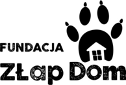 ANKIETA DOM TYMCZASOWYAnkieta ma na celu poznanie domu tymczasowego, jego możliwości, tak by odpowiednio dobrać go pod potrzeby psa/kota. Poszukujemy domów tylko w Warszawie i  okolicach ze względów logistycznych.Czy chciałbyś zostać domem tymczasowym dla szczenięcia czy dorosłego psa?Odp.:Czy masz doświadczenie w opiece nad psami? Jeśli tak, to jakie?Odp.:Czy jesteś świadomy, że pies może (w szczególności na początku) niszczyć przedmioty, piszczeć, być niespokojny, wycofany, unikać kontaktu oraz czy wszyscy domownicy zgadzają się na bycie domem tymczasowym?Odp.:Czy w razie wystąpienie dolegliwości zdrowotnych u psa będziesz mógł wybrać się z nim do weterynarza?Odp.:Jak długo jesteś poza domem? (często psy, w szczególności na początku wymagają nauki pozostawania samemu w domu) Odp.:Czy w domu mieszkają dzieci (jeśli tak, to w jakim wieku) oraz zwierzęta? Odp.:Czy jesteś w stanie dostosować się do wymogów fundacji, np. nie spuszczać psa ze smyczy lub nie wyprowadzać psa bez szczepień? (szczeniaki można zabierać ze sobą w torbie/transporterku/na rękach na krótkie spacery).Odp.:Czy mieszkasz w mieszkaniu, gdzie są schody/winda? (czasami jest to istotne w przypadku psa dorosłego, który nie potrafi chodzić po schodach). Jeżeli mieszkasz w domu, to czy ogród jest zabezpieczony? Odp.:Czy jesteś świadomy, że szczeniaki mogą długo nie trafiać na matę i robić siku i kupkę w różnych miejscach? W przypadku dorosłych psów (w szczególności tych zabranych ze złych warunków) również mogą występować przez jakiś czas trudności z załatwianiem się zawsze poza domem.Odp.:Dotyczy szczeniąt – Czy wiesz, że szczeniąt między 6-8 tygodniem życia nie należy zostawiać samych?Odp.:Czy będziesz mógł dzielić się informacjami dotyczącymi zachowania psa oraz robić mu zdjęcia? (jest to niezbędne do stworzenia ogłoszenia adopcyjnego psa oraz znalezienia mu odpowiedniego domu) Odp.:Czy poinformowany o możliwych zachowaniach i sytuacjach nadal chcesz zostać domem tymczasowym? Jeżeli tak, to czy jesteś gotowy podpisać umowę na dt?Odp.:Pamiętaj! jako dom tymczasowy nie pozostajesz ze wszystkim sam;możesz liczyć na nasze wsparcie oraz pomoc behawiorysty;jesteśmy w stałym kontakcie;pokrywamy koszty utrzymania zwierząt, w tym wizyt u weterynarza, jeżeli jednak zdecydujesz się pokryć jakiekolwiek koszty będzie to dla nas ogromnym wsparciem.Imię:Nazwisko:Miejscowość:Tel. kontaktowy:Liczba osób i wiek członków rodziny:Oświadczam, że powyższe odpowiedzi zgodne są z prawdą.(data oraz imię i nazwisko osoby wypełniającej ankietę)